LÄNGE LEVE VÄRNAMO KOMMUNEN KOMMUN MED HÅLLBARA VISIONERCenterpartiets program förVärnamo kommun2023 – 2026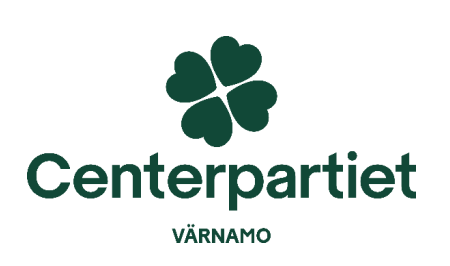 En kommun med visioner Värnamo är kommun med visioner och drömmar, där både staden och landsbygden ges goda möjligheter till utveckling. Det är en kommun med innovativa, företagsamma och engagerade människor. Värnamo har många möjligheter och det finns fler styrkor att mobilisera för att bli bättre i framtiden. Värnamo är och ska fortsätta att vara den ”mänskliga tillväxtkommunen”.Centerpartiets ideologiAlla människors lika rätt och värde är grunden för Centerpartiets politik. Vi tror på varje människas rätt och förmåga att själv forma sin egen framtid. Det är därför vi vill att makt ska finnas så nära människor som möjligt. Det är därför vi försvarar alla människors frihet från förmynderi och påtvingad kollektivism. Det är därför vi tror på ett gemensamt ansvar för att ge alla människor möjligheter att förverkliga sina liv och sina drömmar och utjämna de orättvisor som arv och uppväxt skapat. Det är därför vi vill bevara vår planet och ekosystemet, som är den långsiktiga grunden för frihet och välfärd. Det är därför vi tror på människors rätt att bygga en framtid varhelst i vårt land de vill bo, var de än känner att de hör hemma.Centerpartiets liberalism är social, decentralistisk och grön. Den är jordnära och frihetlig. Den bygger på rättvisa och hållbarhet. Den ser samhället som större än bara staten, som en gemenskap där alla behövs. När många får vara med och ta ansvar för tryggheten och solidariteten byggs en välfärd som är mycket starkare än vad staten ensam förmår.Vi är en öppen folkrörelse som välkomnar alla som delar vår vision om en friare och bättre värld. Med en levande debatt och med det fria ordet som grund får vi ett samhällsklimat där människor kan göra sina röster hörda och påverka sin vardag. Centerpartiet ska vara Sveriges mest öppna politiska parti.Vår politik bygger på reformer som är långsiktigt hållbara – därför bär vårt idéprogram namnet ”En hållbar framtid”.Lokal utveckling underifrånUnderlag till detta program har tagits fram av flera arbetsgrupper i Centerpartiet. Till dessa arbetsgrupper har även utomstående experter anlitats.  En mera komplett sammanställning av vad vi lovar och har genomfört kan du läsa om på vår hemsida www.centerpartietvärnamo.seCenterpartiet i Värnamo kommunStabilt ledarskap och hållbar tillväxtLångsiktigt ledarskapEtt stabilt och långsiktigt ledarskap är avgörande för en stabil utveckling av en kommun. Centerpartiet har haft förtroendet att leda vår kommun under hela dess 50-åriga historia. Det har skapat en långsiktighet. Det är ingen slump att vi har en positiv befolkningsutveckling, länets näst lägsta kommunalskatt, ett framgångsrikt näringsliv, låg arbetslöshet och ett rikt kulturliv.Attraktiv arbetsgivareKommunen är Värnamo kommunens största arbetsgivare. Goda arbetsvillkor med kompetensutveckling och karriärmöjligheter, god löneutveckling och ett hållbart arbetsliv är några områden som vill utveckla. Framtidens arbetsmarknad är redan här. Kommunen måste därför hela tiden utveckla sin roll som attraktiv arbetsgivare. Hållbar tillväxtKommunen har som mål att vara 40 000 invånare 2035. En socialt, ekonomiskt och ekologiskt hållbar tillväxt innebär att vi tar hotet mot vårt klimat på allvar. FN:s klimatpanel visar att redan om 20 år så har jordens temperatur ökat med 1,5 grad, vilket var Parisavtalets tak för att undvika allvarliga konsekvenser. Centerpartiet bidrar till att bygga ett mera hållbart samhälle, där hela kommunen utvecklas och vi förbereder vår kommun att hantera torka, vattenbrist och översvämningar. En positiv befolkningstillväxt bidrar också till att stärka vår ekonomi för att kunna göra alla dessa nödvändiga investeringar i bl.a. solceller, biokraft, bygga översvämningsskydd, utveckla ett mera hållbart byggande med mera. Centerpartiet vill också stärka de gröna näringarna lokalt med ökad lokal livsmedelsproduktion och lokal tillagning av mat. Därför har vi en mycket restriktiv syn på att bebygga åkermark. Om det ändå görs bör jorden flyttas för att anlägga nyodlingar på annan plats. Centerpartiet har också ambitionen att ytterligare stärka kommunens miljöranking.Vad vill CenterpartietHushålla med kommunens resurser för att kunna behålla nuvarande kommunalskatt.Vara en attraktiv arbetsgivare genom att alltid erbjuda heltidstjänster, förstärka friskvårdsbidraget och aktivt verka för att förebygga sjukskrivningar.Införa en koldioxidbudget för att leva upp till Parisavtalets klimatmål.Stimulera hållbart byggande.Aktivt arbeta för att minska nedskräpning och minskad plastanvändning.Verka för en hållbar tillväxt i hela kommunen för att nå visionen om 40 000 invånare 2035.Fortsätta det framgångsrika konceptet med ”landsbygdsdialoger” för att åstadkomma konkret utveckling av alla delar av kommunen.Stärka de gröna näringarna för att öka den lokala livsmedelsproduktionen.Att kommunen ska nå en hög placering i den årliga miljörankingen.Smarta lösningar – satsa men inte chansaDemografiska utmaningarHela västvärlden står inför en stor demografisk utmaning. Andelen äldre blir fler, och då måste färre försörja fler. Det gäller även Värnamo kommun. Samtidigt finns en stor potential bland alla de som står utanför arbetsmarknaden. Genom snabb och bra integration av utrikes födda kommuninvånare och kraftfulla utbildningssatsningar för de som står utanför arbetsmarknaden kan vi öka andelen yrkesverksamma och klara framtidens utmaningar. En annan viktig del är att det ska finnas olika boendealternativ i hela kommunen, så att äldre kan bo kvar på sin hemort och därmed frigöra bostäder för yngre inflyttare.Ny teknikGenom ny teknik vill vi underlätta livet för medborgaren, samtidigt som kommunens resurser kan koncentreras till sina kärnverksamheter inom omsorg, vård och skola. Den nya tekniken innebär exempelvis att du kan låna böcker när biblioteket är stängt, du kan kommunicera med kommunen digitalt, du kan öka tryggheten i din bostad och få hjälp när du behöver eller kunna studera på distans på hemmaplan. Utvecklingen av digital handel kommer säkerligen utvecklas ytterligare. I Gällaryd har man exempelvis en livsmedelshandel som sköts digitalt.Framtidens arbetsmarknadVårt län har en generellt låg utbildningsnivå. För att möta framtidens arbetsmarknad behövs stora satsningar på utbildning och förnyelse av näringslivet. Centerpartiet vågade stå upp för satsningen på Gummifabriken och kan nu se alla positiva effekter. Just kombinationen av näringsliv, utbildning och kultur på en fysisk plats har placerat Värnamo som en av de mest innovativa kommunerna i länet. Vi vill att denna utveckling fortsätter.Centerpartiet villGöra kraftfulla insatser på utbildning och integration.Använda ny teknik för att effektivisera kommunal verksamhet och ge den enskilde större trygghet och öka tillgängligheten till kommunens tjänster. Se digitaliseringen som en möjlighet till att utveckla landsbygdens service.Utveckla Campus Värnamo till högskola. Underlätta företagande genom att det ska finnas en väg in i kommunen för myndighetskontakter och därmed underlätta uppstartsprocessen.  Nyföretagaren ska också enkelt kunna ta del av stöd från region och stat. Kommunen har en viktig roll genom att tillhandahålla byggklar mark och kunna hjälpa till att förmedla lediga lokaler. Hjärta och hjärna i politikenTrygghet under hela livetCenterpartiet vill att Värnamo kommun ska uppfattas som en trygg plats att bo och verka i under livets alla skeden. Det gäller för barn- och unga som har behov av en trygg uppväxt, att känna trygghet när det gäller hot och våld och som äldre att ha ett ”lättbott” hem med valmöjligheter. För att öka tryggheten på gator och torg krävs fortsatta satsningar på förebyggande arbete och gott samarbete mellan kommunen, polisen och fastighetsägarna.En satsning på skolan både i stad och landVi har en bra skola i vår kommun från förskola, grundskola, gymnasium, kulturskola, vuxenutbildning, eftergymnasiala utbildningar och högskoleutbildningar. Att i unga år slippa pendla långt till skolan är viktigt och vi värnar om landsbygdsskolorna särskilt. Skolan behöver ges en ökad prioritet så att fler elever slutför sin utbildning med goda resultat. Därför är vi beredda att ge skolan en högre prioritet genom att säkerställa att skollokalerna håller hög kvalitet i hela kommunen. Mer kan du läsa i vårt lokala skolprogram.Integration Värnamo är en mångkulturell kommun där 27 procent har utländsk bakgrund 2020. Våra nya svenskar bidrar till kommunens utveckling. Denna grupp bidrar i hög utsträckning med värdefull kompetens i näringslivet och den offentliga sektorn. Många är också nya framgångsrika företagare. Centerpartiet ser dessa positiva bidrag och vill fortsätta med att utveckla ett framgångsrikt integrationsarbete.En attraktiv kommunVärnamo har idag etablerat sig som en attraktiv kulturkommun. Gummifabriken och Vandalorum har bidragit till det. Folkbildningen och föreningslivet är välutvecklat vilket bidrar till ett starkt civilsamhälle som är en viktig förutsättning för en levande demokrati. Nu gäller det att ta nästa steg att utveckla evenemangskommunen och idrotten. Centerpartiet villAtt varje kommundel ska ha en väl utbyggd äldreomsorg med valmöjligheter och trygghet.Höja kompetensen inom geriatrik i vården, genom riktade utbildningssatsningar.Utveckla kommunens förebyggande arbete genom exempelvis satsningen på ”Hälsosam uppväxt i Värnamo”Verka för att etablera ytterligare en familjecentral i östra stadsdelen med särskilt uppdrag att jobba förebyggande och bryta utanförskap.Satsa ytterligare medel på skolan för att öka andelen elever som slutför sina studier.Värna landsbygdsskolorna.Utveckla konceptet ”Evenemangskommunen Värnamo”Stödja Vandalorum i arbetet med att etablera en designskola.Satsa på biblioteken i Bor, Bredaryd, Forsheda och Rydaholm och gör dem meröppna.Etablera bybibblor på de orter som inte har bibliotek och fortsatt utveckla servicen med hemleverans av medier. Bybibblor kan finnas i befintliga samlingslokaler eller i ett nytt flexibelt minibibliotek, gärna samlokaliserade till skolorna på landsbygden.Planera för en ny simhall vid Rörstorps station.Region och kommun = santSatsning på förbättrad folkhälsaVärnamo Hälsocenter är idag än permanent verksamhet och hjälper årligen många med att få hälsosammare levnadsvanor. Detta vallöfte är nu infriat. Vi vill nu gå vidare med att ytterligare förstärka samarbetet med primärvården och dess vårdcentraler i kommunen. Centerpartiet vill värna den service som vårdcentralerna kan ge på de mindre orterna, inte minst till gagn för de äldre.Värna vårt akutsjukhusVärnamo akutsjukhus har under en lång rad legat i topp när Tidskriften Dagens Medicin rankat Sveriges mellanstora sjukhus. Centerpartiet har bidragit till att fortsatt stora investeringar gjorts i vårt sjukhus för att behålla denna topplacering. Inte minst under pandemin har det visat sig hur värdefullt det är att ha tre akutsjukhus i länet som kan samarbete i en krissituation.Bra samarbete mellan kommun och regionDet är ett gott samarbete mellan kommunen och regionen. Det är viktigt att det samarbetet fungerar bra för att få en trygg hemgång efter en sjukhusinläggning. Pandemin visar också hur viktigt det är med hög kompetens inom vården. Vi vill stärka läkarmedverkan inom äldrevården och stärka kunskaperna inom geriatrik inom alla personalkategorier. Vi behöver också stärka vården för personer med missbruksproblem i vår del av länet.Bra kollektivtrafik och vägnätRegionen är huvudman för kollektivtrafiken. Det handlar om allt från stadsbussar till anropsstyrd trafik/närtrafik till bra tåg- och bussförbindelser mot omvärlden. Kollektivtrafiken måste bli ett mera attraktivt alternativ till bilen, därför krävs en del nytänkande. Elektrifiering av järnvägen mot Jönköping och Nässjö kommer att medföra snabbare förbindelser, vilket är viktigt för att möjliggöra pendling till jobb och studier. Vi värnar också särskilt om det kommunala bidraget till enskilda vägar.Drivande i regional utvecklingNu ska regionens Regionala Utvecklingsstrategi, RUS förverkligas. Värnamo kommun ska vara en aktiv part i det regionala arbetet och där vara en viktig nod i arbetet i den sydvästra länsdelen för regionala utvecklingssatsningar.Centerpartiet villFortsätta utveckla det goda samarbetet med regionen för att ytterligare stärka Värnamo Akutsjukhus utveckling och byggandet av en ny vårdcentral på Väster.Stärka sjukvårdskompetensen inom den kommunala äldreomsorgen och ytterligare utveckla samarbetet med ”trygg hemgång”Förstärka folkhälsoarbetet med fortsatta friskvårdssatsningar som Borgen Outdoor, multiarenan i Kärda, utegym, padelbanor, tipspromenader med QR-kod, boulebanor och andra samarbeten med föreningslivet i hela kommunen. Starta en ”Minimaria” i GGVV för att stärka missbruksvården tillsammans med regionen.Satsa på cykling som en viktig del i ett hållbart resande genom bättre cykelvägar som binder ihop kommunen och staden. Det behövs också fler säkra parkeringsmöjligheter bland annat vid järnvägsstationen.Fortsätta den framgångsrika utbyggnaden av fiber till alla hushåll.